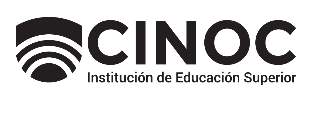 SOLICITUD DE VACACIONESPensilvania, _____________________________Señor (a):  ______________________________________________________________________________ Jefe de Dependencia:  _____________________________________________________________________ Atentamente solicito concederme vacaciones por haber laborado en continuidadDesde el día ______________________ Hasta el día   _______________________________ Días autorizadas para disfrutar:     ______  Tiempo que tomará:  _____ días                           Desde:                                         Hasta:Tiempo pendiente por disfrutar:   ______ días         Observación: ____________________________________________                                                                                                                        _____________________                 ________________________                    ________________________              Autorizado por                                           Nombre del funcionario                                             Firma del funcionarioDISFRUTE TIEMPO PENDIENTETiempo que tomará:  _____ días                           Desde:                                         Hasta:Tiempo pendiente por disfrutar:   ______ días         Observación: ____________________________________________                                                                                                                        _____________________                  ________________________             Autorizado por                                             Firma del funcionarioDISFRUTE TIEMPO PENDIENTETiempo que tomará:  _____ días                           Desde:                                         Hasta:Tiempo pendiente por disfrutar:   ______ días         Observación: ____________________________________________                                                                                                                        _____________________                  ________________________            Autorizado por                                             Firma del funcionarioDISFRUTE TIEMPO PENDIENTETiempo que tomará:  _____ días                           Desde:                                         Hasta:Tiempo pendiente por disfrutar:   ______ días         Observación: ____________________________________________                                                                                                                        _____________________                  ________________________            Autorizado por                                               Firma del funcionario